СОВЕТ ДЕПУТАТОВ муниципального образования Чёрноотрожский сельсовет Саракташского района оренбургской областиЧЕТВЕРТЫй созывР Е Ш Е Н И Евнеочередного двадцать восьмого  заседания Совета депутатов Чёрноотрожского сельсовета Саракташского района Оренбургской области четвертого созыва16.02.2023                                  с. Черный Отрог                                      № 182Об утверждении перечня имущества, предлагаемого к передаче из государственной собственности Оренбургской области в собственность муниципального образования Чёрноотрожский сельсовет Саракташского района Оренбургской областиВ соответствии с Федеральным законом от 06.10.2003 № 131-ФЗ «Об общих принципах организации местного самоуправления в Российской Федерации», постановлением Правительства РФ от 13.06.2006 № 374 «О перечнях документов, необходимых для принятия решения о передаче имущества из федеральной собственности в собственность субъекта Российской Федерации или муниципальную собственность, из собственности субъекта Российской Федерации в федеральную собственность или муниципальную собственность, из муниципальной собственности в федеральную собственность или собственность субъекта Российской Федерации», руководствуясь Уставом муниципального образования Чёрноотрожский сельсовет Саракташского района Оренбургской  областиСовет депутатов Чёрноотрожского сельсовета РЕШИЛ:1. Утвердить перечень муниципального имущества, предлагаемого к передаче из государственной собственности Оренбургской области в собственность муниципального образования Чёрноотрожский сельсовет Саракташского района Оренбургской области согласно приложению к настоящему решению. 2. Настоящее решение вступает в силу со дня его подписания и подлежит размещению на официальном сайте муниципального образования Чёрноотрожский сельсовет Саракташского района Оренбургской области.3. Контроль за исполнением настоящего решения оставляю за собой.Приложение к решению Совета депутатовЧёрноотрожского сельсоветаСаракташского района Оренбургской области от 16.02.2023 № 182Перечень имущества, предлагаемого к передаче из государственной собственности Оренбургской области в собственность муниципального образования Чёрноотрожский сельсовет Саракташского района Оренбургской области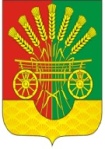 Председатель Совета депутатов сельсоветаВременно исполняющий обязанности главы муниципального образования ___________ Г.Х. Валитов__________  О.С. ПонамаренкоРазослано:Разослано: КУМИ, депутатам, прокуратуре района, администрации Чёрноотрожского сельсовета, официальный сайт, в дело. № п/пПолное наименование организации Адрес места нахождения организации, ИНН организацииНаименование имуществаАдрес места нахождения имуществаИндивидуализирующие характеристики имущества1ГБУЗ «Саракташская районная больница» 462100, Оренбургская область, Саракташский район, ул. Пушкина/ул. Ватутина, № 4/6ИНН 5643000951Нежилое здание гаража, кадастровый номер: 56:26:2001001:3283.Оренбургская область, Саракташский район, с. Чёрный Отрог, ул. Комсомольская, д. 2Б 1- этажное нежилое здание, площадью 295,9 кв.м.2ГБУЗ «Саракташская районная больница» 462100, Оренбургская область, Саракташский район, ул. Пушкина/ул. Ватутина, № 4/6ИНН 5643000951Земельный участок с кадастровым номером 56:26:2001001:1337 Оренбургская область, Саракташский район, с. Чёрный Отрог, ул. Комсомольская, д. 2БОбщая площадью 1167 кв.м, на земельном участке расположено здание гаража